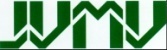 Tematiskais plānsINFORMĀTIKĀ VIDUSSKOLAI2015./2016. m.g.MG- mācību grāmata Kārlis Veiss. Informātika vidusskolai, Zvaigzne ABC, 2007.Skolotāja Agita Ozola26.-30.10. rudens brīvlaiksStundas nr.DatumsDatumsDatumsDatumsTēmaPatstāvīgam darbamMācību resursiMācību resursiPārbaudes darbsPārbaudes darbsVērtēšana1.-5.09.1.-5.09.1.-5.09.1.-5.09.Ievadstunda.Iepazīšanās ar mācību programmu un mācību līdzekļiem. Ergonomika.MG 4.-16.lpp.MG- 32.-36.lpp.51.-56.lpp.Datoru sastāvdaļasProgrammatūraDatora ieslēgšana, izslēgšana – mācību filmaWindows (mācību materiāls, daudz uzdevumu, mīklu)Datoru sastāvdaļasProgrammatūraDatora ieslēgšana, izslēgšana – mācību filmaWindows (mācību materiāls, daudz uzdevumu, mīklu)7.-12.097.-12.097.-12.097.-12.09Datoru uzbūve.Sistēmbloks, monitors, atmiņa, informācijas nesēji, ievades/izvades iekārtas. Programmatūru iedalījums.MS Office sastāvdaļas. Antivīrusu programmas, licences, cenas. Datora ieslēgšana. Tastatūra un pele. Izvēlne „Start”. Datora izslēgšana.Windows Explorer. Datņu struktūra. Datņu tipi. Informācijas nesēji. Instrumentu panelis. Darbības ar mapēm(jaunu mapju  veidošana, kopēšana, pārsaukšana, pārvietošana,  dzēšana). Dzēstās informācijas atjaunošana.Informācijas meklēšana.MG-36.-50.lpp.Datora lietošana un datņu pārvaldība plašs materiāls ar uzdevumiemMG-36.-50.lpp.Datora lietošana un datņu pārvaldība plašs materiāls ar uzdevumiem1.PD.Diagnosticējošais darbs1.PD.Diagnosticējošais darbsi/ni14.-19.09.14.-19.09.14.-19.09.14.-19.09.MS Word dokumenta formatēšana.Darba vide. Komandkartes, rīku joslas. Teksta ievade, kļūdu labošana, darbības ar teksta apgabaliem(kopēšana, izgriešana, dzēšana). Dokumenta izveidošana, saglabāšana, atvēršana, aizvēršana).Rakstzīmju formatēšana-stils, izmērs, krāsa, efekti.Rindkopu formatēšana- rindkopu atkāpes, līdzinājums, numerācijas izveide. Apakšpunktu simbolu un numerācijas stila izveide.MG- 79.-81.lpp.84.lpp.MG- 71.-76.lpp.81.lpp.Tekstapstrādeplašs materiāls ar uzdevumiemRakstzīmju formatēšanaRindkopu formatēšanaMG- 71.-76.lpp.81.lpp.Tekstapstrādeplašs materiāls ar uzdevumiemRakstzīmju formatēšanaRindkopu formatēšana21.-26.0921.-26.0921.-26.0921.-26.09MS Word dokumenta formatēšana. Rakstzīmju un rindkopu formatēšanas atkārtojums. Teksta sadalīšana slejās. Tabulācija. Meklēšana, aizstāšana.1. mājas darbs MS WordPamatlietasStiliPamatlietasStiliMDMDi/ni28.09.-3.10.28.09.-3.10.Darbs ar attēliem un teksta efektiem.Gatavu attēlu ievietošana tekstā. Attēlu izmēru maiņa un apstrāde. Zīmējumu veidošana ar Drawing joslas palīdzību.Attēlu sagrupēšana, atgrupēšana.Word Art objektu veidošana, formatēšana.Darbs ar attēliem un teksta efektiem.Gatavu attēlu ievietošana tekstā. Attēlu izmēru maiņa un apstrāde. Zīmējumu veidošana ar Drawing joslas palīdzību.Attēlu sagrupēšana, atgrupēšana.Word Art objektu veidošana, formatēšana.Darbs ar attēliem un teksta efektiem.Gatavu attēlu ievietošana tekstā. Attēlu izmēru maiņa un apstrāde. Zīmējumu veidošana ar Drawing joslas palīdzību.Attēlu sagrupēšana, atgrupēšana.Word Art objektu veidošana, formatēšana.2. mājas darbs MS WordMG- 90.lpp.Attēlu ievietošanaWord zīmējumiWord ArtMDMDi/nii/ni5.-10.10.5.-10.10.Darbs ar tabulām dokumentā.Tabulu izveidošana. Līniju un šūnu formatēšana. Teksta ievadīšana šūnās. Šūnu apvienošana un dalīšana. Rindu un kolonu pievienošana un dzēšanaDatu kārtošana tabulās.Automātiskā tabulas noformēšana.Darbs ar tabulām dokumentā.Tabulu izveidošana. Līniju un šūnu formatēšana. Teksta ievadīšana šūnās. Šūnu apvienošana un dalīšana. Rindu un kolonu pievienošana un dzēšanaDatu kārtošana tabulās.Automātiskā tabulas noformēšana.Darbs ar tabulām dokumentā.Tabulu izveidošana. Līniju un šūnu formatēšana. Teksta ievadīšana šūnās. Šūnu apvienošana un dalīšana. Rindu un kolonu pievienošana un dzēšanaDatu kārtošana tabulās.Automātiskā tabulas noformēšana.3.mājas darbs MS WordMG-92.-94.lpp.Tabulu veidošanaMG-92.-94.lpp.Tabulu veidošanaMDMDi/ni12.-17.10.12.-17.10.Lappuses formatēšana.Lapas izmēri un orientācija, atkāpes. Galvene, kājene. Lappuses pārtraukums, numerācija. Dokumenta parauga izveide un pierakstīšana.Teksta meklēšana, aizstāšana.Atsauces.Lappuses formatēšana.Lapas izmēri un orientācija, atkāpes. Galvene, kājene. Lappuses pārtraukums, numerācija. Dokumenta parauga izveide un pierakstīšana.Teksta meklēšana, aizstāšana.Atsauces.Lappuses formatēšana.Lapas izmēri un orientācija, atkāpes. Galvene, kājene. Lappuses pārtraukums, numerācija. Dokumenta parauga izveide un pierakstīšana.Teksta meklēšana, aizstāšana.Atsauces.Gatavoties kontroldarbamMG- 76.lpp., 86.-88.lpp.Galvene, kājeneTeksta meklēšana, aizvietošanaVeidnesMG- 76.lpp., 86.-88.lpp.Galvene, kājeneTeksta meklēšana, aizvietošanaVeidnesMDMDi/ni19.-24.10.19.-24.10.2.PD.Kontroldarbs. MS Word2.PD.Kontroldarbs. MS WordKontroldarbsKontroldarbs1-102.-7.11.Seriālie dokumentiVēstuļu veidošana. Sērijveida dokumentu izdruka.Pareizrakstība, komentāri, lauku ievietošana.Seriālie dokumentiVēstuļu veidošana. Sērijveida dokumentu izdruka.Pareizrakstība, komentāri, lauku ievietošana.4. mājas darbs MS Word4. mājas darbs MS WordMG- 94.-98.lpp.Seriālie dokumentiPareizrakstībaKomentāriMG- 94.-98.lpp.Seriālie dokumentiPareizrakstībaKomentāriMDMDi/nii/ni9.-14.11.Seriālie dokumenti. Aplokšņu, uzlīmju veidošana.Seriālie dokumenti. Aplokšņu, uzlīmju veidošana.Gatavoties kontroldarbamGatavoties kontroldarbam16.-21.11.3.PD.Kontroldarbs. Seriālie dokumenti.3.PD.Kontroldarbs. Seriālie dokumenti.KontroldarbsKontroldarbs1-101-10ieskaite informātikā                                                                                                                                                               1-10ieskaite informātikā                                                                                                                                                               1-10ieskaite informātikā                                                                                                                                                               1-10ieskaite informātikā                                                                                                                                                               1-10ieskaite informātikā                                                                                                                                                               1-10ieskaite informātikā                                                                                                                                                               1-10ieskaite informātikā                                                                                                                                                               1-10ieskaite informātikā                                                                                                                                                               1-10ieskaite informātikā                                                                                                                                                               1-10ieskaite informātikā                                                                                                                                                               1-10ieskaite informātikā                                                                                                                                                               1-1023.-28.11.23.-28.11.Rastra grafika un vektorgrafikaDarbs ar GimpRastra grafika un vektorgrafikaDarbs ar GimpDarbs ar GimpDarbs ar GimpDatorgrafikaGimp mājaslapaVideo GimpDatorgrafikaGimp mājaslapaVideo Gimp30.11.-5.12.30.11.-5.12.Darbs ar GimpDarbs ar GimpDarbs ar GimpDarbs ar GimpDarbs ar GimpDarbs ar Gimp7.-12.127.-12.12Darbs ar Ink ScapeDarbs ar Ink ScapeDarbs ar Ink ScapeDarbs ar Ink ScapeInk Skape mājas lapaDarbs ar ar InkScapeInk Skape mājas lapaDarbs ar ar InkScape14.- 19.1214.- 19.12Darbs ar Ink ScapeDarbs ar Ink ScapeDarbs ar Ink ScapeDarbs ar Ink ScapePatstāvīgais darbs. Izveidot skolas reklāmu!Patstāvīgais darbs. Izveidot skolas reklāmu!21.12. – 01.01. Ziemas brīvlaiks4.-9.01Darbs ar izklājlapu darba lapām.Darba vide.Komandkartes, rīku joslas. Darba burtnīcu izveidošana. Darba lapu pievienošana, dzēšana, pārsaukšana, kopēšana.Kursora pārvietošana tabulā, datu ievadīšana. Datu formatēšana. Tabulu noformēšana. Autoformat lietošana.MG-107.-113.lpp.128.-130.lpp.MG-107.-113.lpp.128.-130.lpp..Izklājlapu pamatiIzklājlapasIzklājlapas padziļinātiVideo materiāls.Izklājlapu pamatiIzklājlapasIzklājlapas padziļinātiVideo materiāls4.PD.Patstāvīgais darbs kādā no datorgrafikas programmām4.PD.Patstāvīgais darbs kādā no datorgrafikas programmām1-1011.-16.01.Formulas.Formulu ievadīšana. Datu un formulu kopēšana un ievietošana dokumentā. Šūnu, tabulas fragmentu iezīmēšana, kopēšana, izgriešana, dzēšana.MG-113.-117.lpp.1.Mājas darbs MS ExcelMG-113.-117.lpp.1.Mājas darbs MS ExcelFormulas izklājlapāsFormulas izklājlapāsMDMDi/ni18.-23.01Funkcijas.Funkcijas jēdziens.Funkciju lietošana.Biežāk lietotās funkcijas. Datu virkņu veidošana MG- 118.-123.lpp.2.Mājas darbs MS Excel MG- 118.-123.lpp.2.Mājas darbs MS ExcelMatemātiskās funkcijasStatiskās analīzes funkcijasLaika, datuma funkcijasTeksta funkcijasMatemātiskās funkcijasStatiskās analīzes funkcijasLaika, datuma funkcijasTeksta funkcijasMDMDi/ni25.-30.01Funkcijas. Funkciju veidošanas atkārtojums. Funkcija IF.Dažādi funkcijas IF kritēriji un vērtības. Funkciju virknes.MG- 118.-123.lpp.3.Mājas darbs MS ExcelMG- 118.-123.lpp.3.Mājas darbs MS ExcelIFLoģiskās funkcijasIFLoģiskās funkcijasMDMDi/ni1.-6.02.Diagrammu izveide.Diagrammu veida maiņa, izmēru maiņa, pārvietošana un dzēšana. Diagrammas noformēšana. MG 131.-136.lpp.4.Mājas darbs MS ExcelGatavoties kontroldarbam.MG 131.-136.lpp.4.Mājas darbs MS ExcelGatavoties kontroldarbam.Diagrammu veidošanaDiagrammu veidošanaMDMDi/ni8.-13.02.5.PD.Kontroldarbs. Excel aprēķini un formatēšanaKontroldarbs1-1015.-20.02Datu ievade, labošana. Darba lapas sadalīšana daļās. Darba lapas daļu iesaldēšana. Datu bāzu filtrēšana un kārtošana,datu aizsardzība.. MG 124.-125.lpp.5. mājasdarbs MS Excel. MG 124.-125.lpp.5. mājasdarbs MS Excel. MG 124.-125.lpp.5. mājasdarbs MS ExcelDarbs ar darblapuDarbs ar darblapuMDi/ni22.-27.02.Pārskats par ExcelGatavoties pārbaudes darbamGatavoties pārbaudes darbamGatavoties pārbaudes darbam29.02.- 5.03.6.PD.Kontroldarbs Excel darbs ar datiem.Kontroldarbs1-107.-12.03.Prezentācijas veidošana.Prezentācijas un slīda jēdziens.Jauna slīda pievienošana.Informācijas un attēlu ievietošana prezentācijā. Attēla un teksta formatēšanas iespējas.Prezentācijas veidošana.Prezentācijas un slīda jēdziens.Jauna slīda pievienošana.Informācijas un attēlu ievietošana prezentācijā. Attēla un teksta formatēšanas iespējas.MG – 181.- 185.lpp.MG – 181.- 185.lpp.PrezentācijasPrezentāciju pamatkurssPadziļinātiPrezentācijasPrezentāciju pamatkurssPadziļināti14.-18.03.pavasara brīvlaiks21.-26.03.21.-26.03.Prezentācijas dizains.Fona maiņa.Slīda krāsu shēmas maiņa.Objektu animācija.Slīdu pārejas.Slīdu komentāri.Prezentācijas dizains.Fona maiņa.Slīda krāsu shēmas maiņa.Objektu animācija.Slīdu pārejas.Slīdu komentāri.MG-185.lpp, 204.-207.lpp.Prezent.veidošanas aspektiPrezentācijas dizains29.03.-2.04.29.03.-2.04.Prezentācijas apskate un drukāšana.Prezentācijas apskates režīmi.Kadru attēlošana un sasaite.Prezentācijas izdruku veidi.Prezentācijas apskate un drukāšana.Prezentācijas apskates režīmi.Kadru attēlošana un sasaite.Prezentācijas izdruku veidi.MG - 189.-193.lpp.Skati4.-9.04.4.-9.04.7.PD.Kontroldarbs MS Power Point.7.PD.Kontroldarbs MS Power Point.KontroldarbsKontroldarbs1-1011.-16.0411.-16.04Audio un video sasaiste prezentācijā. Karaoke klipa veidošana.Audio un video sasaiste prezentācijā. Karaoke klipa veidošana.18.-23.04.18.-23.04.Prezentāciju veidošanas iespējas internetāIzveidot prezentāciju prezi.com!Prezi.comKā strādāt ar preziPrezi.comKā strādāt ar preziPatstāvīgais darbsi/niieskaite informātikā                                                                                                                                                               1-10ieskaite informātikā                                                                                                                                                               1-10ieskaite informātikā                                                                                                                                                               1-10ieskaite informātikā                                                                                                                                                               1-10ieskaite informātikā                                                                                                                                                               1-10ieskaite informātikā                                                                                                                                                               1-10ieskaite informātikā                                                                                                                                                               1-10ieskaite informātikā                                                                                                                                                               1-10ieskaite informātikā                                                                                                                                                               1-10ieskaite informātikā                                                                                                                                                               1-1025.-30.04.25.-30.04.Darbs ar attēlu apstrādi internetā. Fotoflexer.comSumopaint.comfotoflexer.comsumopaint.comfotoflexer.comsumopaint.com2.-7.05.2.-7.05.Reklāmu veidošana internetāGlogster.comlinoitIzveidot reklāmu par sevi, izmantojot kādu no tiešsaistes rīkiem!Glogster.comLinoitGlogster.comLinoitPatstāvīgais darbsi/ni9.-14.05..9.-14.05..Darbs ar tiešsaistes dokumentiem16.-21.05.16.-21.05.Darbs ar tiešsaistes dokumentiemAptaujas veikšana un datu analīzeDarbs ar Google dokumentiemDarbs ar Google dokumentiemPatstāvīgais darbsi/ni23.-28.0523.-28.05Mājaslapu veidošanas iespējas internetāMājaslapu izstrādes rīki http://www.webs.com/Mājaslapu izstrādes rīki http://www.webs.com/